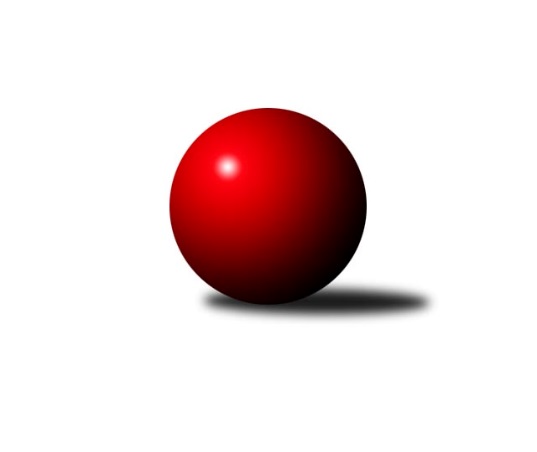 Č.6Ročník 2023/2024	24.5.2024 Mistrovství Prahy 3 2023/2024Statistika 6. kolaTabulka družstev:		družstvo	záp	výh	rem	proh	skore	sety	průměr	body	plné	dorážka	chyby	1.	SC Olympia Radotín B	6	4	1	1	27.0 : 21.0 	(36.5 : 35.5)	2407	9	1712	695	65.3	2.	VSK ČVUT Praha B	5	4	0	1	28.0 : 12.0 	(37.0 : 23.0)	2376	8	1692	683	77.4	3.	AC Sparta Praha C	6	4	0	2	29.0 : 19.0 	(43.0 : 29.0)	2356	8	1670	686	59.5	4.	SK Uhelné sklady B	6	4	0	2	28.5 : 19.5 	(44.0 : 28.0)	2397	8	1720	677	58.8	5.	SK Žižkov Praha D	6	4	0	2	28.0 : 20.0 	(40.5 : 31.5)	2419	8	1693	726	56.8	6.	KK Konstruktiva Praha E	6	4	0	2	28.0 : 20.0 	(37.5 : 34.5)	2391	8	1691	700	68.2	7.	SK Meteor Praha E	6	4	0	2	26.5 : 21.5 	(34.5 : 37.5)	2259	8	1658	602	76.7	8.	SK Uhelné sklady C	5	3	1	1	26.0 : 14.0 	(35.5 : 24.5)	2349	7	1667	682	61.6	9.	TJ Sokol Praha-Vršovice C	6	2	0	4	24.5 : 23.5 	(34.0 : 38.0)	2334	4	1653	682	60.2	10.	SK Rapid Praha	6	2	0	4	20.0 : 28.0 	(32.0 : 40.0)	2250	4	1615	636	67.5	11.	TJ Sokol Rudná D	6	2	0	4	18.0 : 30.0 	(29.0 : 43.0)	2287	4	1661	626	84.7	12.	KK Slavia C	5	1	0	4	15.0 : 25.0 	(32.0 : 28.0)	2327	2	1639	688	66.4	13.	TJ Astra Zahradní Město C	4	0	0	4	8.0 : 24.0 	(16.5 : 31.5)	2211	0	1631	581	82.5	14.	KK Velké Popovice B	5	0	0	5	5.5 : 34.5 	(16.0 : 44.0)	2187	0	1592	594	92.6Tabulka doma:		družstvo	záp	výh	rem	proh	skore	sety	průměr	body	maximum	minimum	1.	SK Meteor Praha E	4	4	0	0	24.5 : 7.5 	(27.5 : 20.5)	2429	8	2447	2412	2.	SK Uhelné sklady C	3	3	0	0	19.0 : 5.0 	(23.5 : 12.5)	2270	6	2310	2234	3.	SK Žižkov Praha D	3	3	0	0	19.0 : 5.0 	(22.5 : 13.5)	2510	6	2545	2486	4.	SK Uhelné sklady B	3	3	0	0	18.5 : 5.5 	(24.0 : 12.0)	2380	6	2390	2369	5.	VSK ČVUT Praha B	3	3	0	0	18.0 : 6.0 	(24.0 : 12.0)	2403	6	2410	2392	6.	KK Konstruktiva Praha E	4	3	0	1	20.0 : 12.0 	(26.5 : 21.5)	2345	6	2459	2265	7.	SC Olympia Radotín B	3	2	1	0	15.0 : 9.0 	(20.0 : 16.0)	2448	5	2573	2359	8.	TJ Sokol Praha-Vršovice C	3	2	0	1	17.0 : 7.0 	(21.5 : 14.5)	2306	4	2360	2258	9.	AC Sparta Praha C	3	2	0	1	16.0 : 8.0 	(21.5 : 14.5)	2470	4	2501	2419	10.	KK Slavia C	1	1	0	0	5.0 : 3.0 	(9.0 : 3.0)	2334	2	2334	2334	11.	TJ Sokol Rudná D	2	1	0	1	8.0 : 8.0 	(11.5 : 12.5)	2273	2	2330	2216	12.	SK Rapid Praha	4	1	0	3	11.0 : 21.0 	(19.0 : 29.0)	2418	2	2488	2344	13.	KK Velké Popovice B	1	0	0	1	1.0 : 7.0 	(3.0 : 9.0)	2171	0	2171	2171	14.	TJ Astra Zahradní Město C	2	0	0	2	4.0 : 12.0 	(8.0 : 16.0)	2188	0	2283	2093Tabulka venku:		družstvo	záp	výh	rem	proh	skore	sety	průměr	body	maximum	minimum	1.	AC Sparta Praha C	3	2	0	1	13.0 : 11.0 	(21.5 : 14.5)	2318	4	2350	2273	2.	SC Olympia Radotín B	3	2	0	1	12.0 : 12.0 	(16.5 : 19.5)	2387	4	2519	2336	3.	VSK ČVUT Praha B	2	1	0	1	10.0 : 6.0 	(13.0 : 11.0)	2362	2	2510	2214	4.	SK Rapid Praha	2	1	0	1	9.0 : 7.0 	(13.0 : 11.0)	2167	2	2183	2150	5.	KK Konstruktiva Praha E	2	1	0	1	8.0 : 8.0 	(11.0 : 13.0)	2437	2	2461	2413	6.	SK Uhelné sklady B	3	1	0	2	10.0 : 14.0 	(20.0 : 16.0)	2403	2	2446	2320	7.	SK Žižkov Praha D	3	1	0	2	9.0 : 15.0 	(18.0 : 18.0)	2392	2	2444	2365	8.	TJ Sokol Rudná D	4	1	0	3	10.0 : 22.0 	(17.5 : 30.5)	2291	2	2420	2190	9.	SK Uhelné sklady C	2	0	1	1	7.0 : 9.0 	(12.0 : 12.0)	2368	1	2415	2320	10.	TJ Astra Zahradní Město C	2	0	0	2	4.0 : 12.0 	(8.5 : 15.5)	2223	0	2275	2170	11.	SK Meteor Praha E	2	0	0	2	2.0 : 14.0 	(7.0 : 17.0)	2175	0	2198	2151	12.	TJ Sokol Praha-Vršovice C	3	0	0	3	7.5 : 16.5 	(12.5 : 23.5)	2344	0	2547	2230	13.	KK Slavia C	4	0	0	4	10.0 : 22.0 	(23.0 : 25.0)	2325	0	2432	2163	14.	KK Velké Popovice B	4	0	0	4	4.5 : 27.5 	(13.0 : 35.0)	2191	0	2325	2073Tabulka podzimní části:		družstvo	záp	výh	rem	proh	skore	sety	průměr	body	doma	venku	1.	SC Olympia Radotín B	6	4	1	1	27.0 : 21.0 	(36.5 : 35.5)	2407	9 	2 	1 	0 	2 	0 	1	2.	VSK ČVUT Praha B	5	4	0	1	28.0 : 12.0 	(37.0 : 23.0)	2376	8 	3 	0 	0 	1 	0 	1	3.	AC Sparta Praha C	6	4	0	2	29.0 : 19.0 	(43.0 : 29.0)	2356	8 	2 	0 	1 	2 	0 	1	4.	SK Uhelné sklady B	6	4	0	2	28.5 : 19.5 	(44.0 : 28.0)	2397	8 	3 	0 	0 	1 	0 	2	5.	SK Žižkov Praha D	6	4	0	2	28.0 : 20.0 	(40.5 : 31.5)	2419	8 	3 	0 	0 	1 	0 	2	6.	KK Konstruktiva Praha E	6	4	0	2	28.0 : 20.0 	(37.5 : 34.5)	2391	8 	3 	0 	1 	1 	0 	1	7.	SK Meteor Praha E	6	4	0	2	26.5 : 21.5 	(34.5 : 37.5)	2259	8 	4 	0 	0 	0 	0 	2	8.	SK Uhelné sklady C	5	3	1	1	26.0 : 14.0 	(35.5 : 24.5)	2349	7 	3 	0 	0 	0 	1 	1	9.	TJ Sokol Praha-Vršovice C	6	2	0	4	24.5 : 23.5 	(34.0 : 38.0)	2334	4 	2 	0 	1 	0 	0 	3	10.	SK Rapid Praha	6	2	0	4	20.0 : 28.0 	(32.0 : 40.0)	2250	4 	1 	0 	3 	1 	0 	1	11.	TJ Sokol Rudná D	6	2	0	4	18.0 : 30.0 	(29.0 : 43.0)	2287	4 	1 	0 	1 	1 	0 	3	12.	KK Slavia C	5	1	0	4	15.0 : 25.0 	(32.0 : 28.0)	2327	2 	1 	0 	0 	0 	0 	4	13.	TJ Astra Zahradní Město C	4	0	0	4	8.0 : 24.0 	(16.5 : 31.5)	2211	0 	0 	0 	2 	0 	0 	2	14.	KK Velké Popovice B	5	0	0	5	5.5 : 34.5 	(16.0 : 44.0)	2187	0 	0 	0 	1 	0 	0 	4Tabulka jarní části:		družstvo	záp	výh	rem	proh	skore	sety	průměr	body	doma	venku	1.	AC Sparta Praha C	0	0	0	0	0.0 : 0.0 	(0.0 : 0.0)	0	0 	0 	0 	0 	0 	0 	0 	2.	SK Meteor Praha E	0	0	0	0	0.0 : 0.0 	(0.0 : 0.0)	0	0 	0 	0 	0 	0 	0 	0 	3.	VSK ČVUT Praha B	0	0	0	0	0.0 : 0.0 	(0.0 : 0.0)	0	0 	0 	0 	0 	0 	0 	0 	4.	SC Olympia Radotín B	0	0	0	0	0.0 : 0.0 	(0.0 : 0.0)	0	0 	0 	0 	0 	0 	0 	0 	5.	KK Velké Popovice B	0	0	0	0	0.0 : 0.0 	(0.0 : 0.0)	0	0 	0 	0 	0 	0 	0 	0 	6.	TJ Astra Zahradní Město C	0	0	0	0	0.0 : 0.0 	(0.0 : 0.0)	0	0 	0 	0 	0 	0 	0 	0 	7.	SK Žižkov Praha D	0	0	0	0	0.0 : 0.0 	(0.0 : 0.0)	0	0 	0 	0 	0 	0 	0 	0 	8.	SK Rapid Praha	0	0	0	0	0.0 : 0.0 	(0.0 : 0.0)	0	0 	0 	0 	0 	0 	0 	0 	9.	TJ Sokol Praha-Vršovice C	0	0	0	0	0.0 : 0.0 	(0.0 : 0.0)	0	0 	0 	0 	0 	0 	0 	0 	10.	SK Uhelné sklady C	0	0	0	0	0.0 : 0.0 	(0.0 : 0.0)	0	0 	0 	0 	0 	0 	0 	0 	11.	TJ Sokol Rudná D	0	0	0	0	0.0 : 0.0 	(0.0 : 0.0)	0	0 	0 	0 	0 	0 	0 	0 	12.	KK Konstruktiva Praha E	0	0	0	0	0.0 : 0.0 	(0.0 : 0.0)	0	0 	0 	0 	0 	0 	0 	0 	13.	SK Uhelné sklady B	0	0	0	0	0.0 : 0.0 	(0.0 : 0.0)	0	0 	0 	0 	0 	0 	0 	0 	14.	KK Slavia C	0	0	0	0	0.0 : 0.0 	(0.0 : 0.0)	0	0 	0 	0 	0 	0 	0 	0 Zisk bodů pro družstvo:		jméno hráče	družstvo	body	zápasy	v %	dílčí body	sety	v %	1.	Adam Vaněček 	SK Žižkov Praha D 	6	/	6	(100%)	12	/	12	(100%)	2.	Libuše Zichová 	KK Konstruktiva Praha E 	5	/	5	(100%)	10	/	10	(100%)	3.	Martin Podhola 	SK Rapid Praha  	5	/	6	(83%)	11	/	12	(92%)	4.	Martin Dubský 	AC Sparta Praha C 	5	/	6	(83%)	10.5	/	12	(88%)	5.	Jana Procházková 	SK Žižkov Praha D 	5	/	6	(83%)	7.5	/	12	(63%)	6.	Tomáš Sůva 	AC Sparta Praha C 	5	/	6	(83%)	7	/	12	(58%)	7.	Bohumil Fojt 	SK Meteor Praha E 	5	/	6	(83%)	7	/	12	(58%)	8.	Jiří Bendl 	SK Uhelné sklady B 	5	/	6	(83%)	7	/	12	(58%)	9.	Pavel Forman 	KK Slavia C 	4	/	4	(100%)	8	/	8	(100%)	10.	David Knoll 	VSK ČVUT Praha B 	4	/	4	(100%)	7	/	8	(88%)	11.	Josef Novotný 	TJ Sokol Praha-Vršovice C 	4	/	4	(100%)	6	/	8	(75%)	12.	Bohumil Bazika 	SK Uhelné sklady C 	4	/	5	(80%)	8	/	10	(80%)	13.	Richard Glas 	VSK ČVUT Praha B 	4	/	5	(80%)	8	/	10	(80%)	14.	Stanislav Řádek 	AC Sparta Praha C 	4	/	6	(67%)	8.5	/	12	(71%)	15.	Martin Šimek 	SC Olympia Radotín B 	4	/	6	(67%)	8	/	12	(67%)	16.	Miroslav Kettner 	TJ Sokol Praha-Vršovice C 	4	/	6	(67%)	7	/	12	(58%)	17.	Zbyněk Lébl 	KK Konstruktiva Praha E 	4	/	6	(67%)	6.5	/	12	(54%)	18.	Josef Pokorný 	SK Rapid Praha  	4	/	6	(67%)	6	/	12	(50%)	19.	Zuzana Edlmannová 	SK Meteor Praha E 	3.5	/	5	(70%)	8	/	10	(80%)	20.	Jiří Škoda 	VSK ČVUT Praha B 	3	/	3	(100%)	6	/	6	(100%)	21.	Daniela Daňková 	SK Uhelné sklady C 	3	/	3	(100%)	5	/	6	(83%)	22.	Miroslav Plachý 	SK Uhelné sklady C 	3	/	3	(100%)	5	/	6	(83%)	23.	Renáta Francová 	SC Olympia Radotín B 	3	/	3	(100%)	5	/	6	(83%)	24.	Radek Pauk 	SC Olympia Radotín B 	3	/	4	(75%)	6	/	8	(75%)	25.	Pavel Černý 	SK Uhelné sklady B 	3	/	4	(75%)	6	/	8	(75%)	26.	Eva Kozáková 	SK Uhelné sklady B 	3	/	4	(75%)	6	/	8	(75%)	27.	Karel Novotný 	TJ Sokol Rudná D 	3	/	4	(75%)	5	/	8	(63%)	28.	Milan Perman 	KK Konstruktiva Praha E 	3	/	4	(75%)	4	/	8	(50%)	29.	Zbyněk Sedlák 	SK Uhelné sklady B 	3	/	5	(60%)	7	/	10	(70%)	30.	Tomáš Rejpal 	VSK ČVUT Praha B 	3	/	5	(60%)	6	/	10	(60%)	31.	Michal Mičo 	SK Meteor Praha E 	3	/	5	(60%)	6	/	10	(60%)	32.	Martin Povolný 	SK Meteor Praha E 	3	/	5	(60%)	5	/	10	(50%)	33.	Jan Červenka 	AC Sparta Praha C 	3	/	6	(50%)	7	/	12	(58%)	34.	Antonín Tůma 	SK Rapid Praha  	3	/	6	(50%)	6	/	12	(50%)	35.	Miroslav Klabík 	TJ Sokol Praha-Vršovice C 	3	/	6	(50%)	5.5	/	12	(46%)	36.	Pavel Brož 	TJ Sokol Praha-Vršovice C 	2.5	/	4	(63%)	3	/	8	(38%)	37.	Bohumír Musil 	KK Konstruktiva Praha E 	2	/	2	(100%)	4	/	4	(100%)	38.	Libor Sýkora 	TJ Sokol Praha-Vršovice C 	2	/	2	(100%)	3	/	4	(75%)	39.	Pavel Kratochvíl 	TJ Astra Zahradní Město C 	2	/	3	(67%)	5	/	6	(83%)	40.	Jana Dušková 	SK Uhelné sklady C 	2	/	3	(67%)	4	/	6	(67%)	41.	Jiří Tencar 	VSK ČVUT Praha B 	2	/	3	(67%)	4	/	6	(67%)	42.	Jiří Kuděj 	SK Uhelné sklady C 	2	/	3	(67%)	4	/	6	(67%)	43.	Tomáš Turnský 	TJ Astra Zahradní Město C 	2	/	3	(67%)	4	/	6	(67%)	44.	Michal Majer 	TJ Sokol Rudná D 	2	/	3	(67%)	3	/	6	(50%)	45.	Tomáš Kuneš 	VSK ČVUT Praha B 	2	/	3	(67%)	3	/	6	(50%)	46.	Nikola Zuzánková 	KK Slavia C 	2	/	3	(67%)	3	/	6	(50%)	47.	Michal Vorlíček 	KK Slavia C 	2	/	4	(50%)	5.5	/	8	(69%)	48.	Dana Školová 	SK Uhelné sklady B 	2	/	4	(50%)	5	/	8	(63%)	49.	Petr Zelenka 	TJ Sokol Rudná D 	2	/	4	(50%)	4.5	/	8	(56%)	50.	Tomáš Herman 	SK Žižkov Praha D 	2	/	4	(50%)	4.5	/	8	(56%)	51.	Karel Němeček 	TJ Sokol Praha-Vršovice C 	2	/	4	(50%)	4.5	/	8	(56%)	52.	Lukáš Pelánek 	TJ Sokol Praha-Vršovice C 	2	/	4	(50%)	4	/	8	(50%)	53.	Tomáš Sysala 	AC Sparta Praha C 	2	/	4	(50%)	4	/	8	(50%)	54.	Petra Šimková 	SC Olympia Radotín B 	2	/	4	(50%)	4	/	8	(50%)	55.	Pavla Šimková 	SC Olympia Radotín B 	2	/	4	(50%)	4	/	8	(50%)	56.	Milan Mrvík 	TJ Astra Zahradní Město C 	2	/	4	(50%)	4	/	8	(50%)	57.	Ludmila Kaprová 	KK Velké Popovice B 	2	/	4	(50%)	4	/	8	(50%)	58.	Lubomír Čech 	SK Žižkov Praha D 	2	/	4	(50%)	3.5	/	8	(44%)	59.	Tomáš Novák 	SK Uhelné sklady B 	2	/	4	(50%)	3.5	/	8	(44%)	60.	Petra Grulichová 	SK Meteor Praha E 	2	/	4	(50%)	3.5	/	8	(44%)	61.	Antonín Knobloch 	SK Uhelné sklady C 	2	/	4	(50%)	3	/	8	(38%)	62.	Jiřina Beranová 	KK Konstruktiva Praha E 	2	/	4	(50%)	2	/	8	(25%)	63.	Daniel Volf 	TJ Astra Zahradní Město C 	2	/	4	(50%)	2	/	8	(25%)	64.	Miloslava Žďárková 	SK Žižkov Praha D 	2	/	5	(40%)	6	/	10	(60%)	65.	Karel Bernat 	KK Slavia C 	2	/	5	(40%)	4.5	/	10	(45%)	66.	Květa Dvořáková 	SC Olympia Radotín B 	2	/	5	(40%)	4.5	/	10	(45%)	67.	Pavel Šimek 	SC Olympia Radotín B 	2	/	5	(40%)	4	/	10	(40%)	68.	Martin Berezněv 	TJ Sokol Rudná D 	2	/	5	(40%)	4	/	10	(40%)	69.	Zdeněk Mora 	TJ Sokol Rudná D 	2	/	5	(40%)	3	/	10	(30%)	70.	Stanislava Švindlová 	KK Konstruktiva Praha E 	2	/	6	(33%)	4	/	12	(33%)	71.	Miloš Endrle 	SK Uhelné sklady B 	1.5	/	4	(38%)	4	/	8	(50%)	72.	Tomáš Vinš 	KK Velké Popovice B 	1.5	/	5	(30%)	4	/	10	(40%)	73.	Tomáš Bek 	KK Velké Popovice B 	1	/	1	(100%)	2	/	2	(100%)	74.	Pavla Hřebejková 	SK Žižkov Praha D 	1	/	1	(100%)	2	/	2	(100%)	75.	Jitka Kudějová 	SK Uhelné sklady C 	1	/	1	(100%)	2	/	2	(100%)	76.	Petr Švenda 	SK Rapid Praha  	1	/	1	(100%)	1	/	2	(50%)	77.	Richard Stojan 	VSK ČVUT Praha B 	1	/	1	(100%)	1	/	2	(50%)	78.	Eliška Fialová 	KK Konstruktiva Praha E 	1	/	2	(50%)	3	/	4	(75%)	79.	Jan Mařánek 	TJ Sokol Rudná D 	1	/	3	(33%)	3	/	6	(50%)	80.	Lidmila Fořtová 	KK Slavia C 	1	/	3	(33%)	3	/	6	(50%)	81.	Jana Fojtová 	SK Meteor Praha E 	1	/	3	(33%)	2.5	/	6	(42%)	82.	Václav Žďárek 	SK Žižkov Praha D 	1	/	3	(33%)	2	/	6	(33%)	83.	Jan Kosík 	VSK ČVUT Praha B 	1	/	3	(33%)	2	/	6	(33%)	84.	Jindra Kafková 	SK Uhelné sklady C 	1	/	3	(33%)	1.5	/	6	(25%)	85.	Jiří Budil 	SK Uhelné sklady B 	1	/	4	(25%)	4.5	/	8	(56%)	86.	Michal Rett 	KK Slavia C 	1	/	4	(25%)	3	/	8	(38%)	87.	Kristina Řádková 	AC Sparta Praha C 	1	/	4	(25%)	3	/	8	(38%)	88.	Jiří Hofman 	SK Rapid Praha  	1	/	4	(25%)	3	/	8	(38%)	89.	Jiří Lankaš 	AC Sparta Praha C 	1	/	4	(25%)	3	/	8	(38%)	90.	Milan Drhovský 	TJ Sokol Rudná D 	1	/	4	(25%)	2.5	/	8	(31%)	91.	Vladimír Dvořák 	SC Olympia Radotín B 	1	/	4	(25%)	1	/	8	(13%)	92.	Tomáš Rybka 	KK Slavia C 	1	/	5	(20%)	4	/	10	(40%)	93.	Jaruška Havrdová 	KK Velké Popovice B 	1	/	5	(20%)	3	/	10	(30%)	94.	Michal Truksa 	SK Žižkov Praha D 	1	/	5	(20%)	3	/	10	(30%)	95.	Petr Valta 	SK Rapid Praha  	1	/	5	(20%)	3	/	10	(30%)	96.	Luboš Kučera 	TJ Sokol Praha-Vršovice C 	1	/	5	(20%)	1	/	10	(10%)	97.	František Tureček 	TJ Sokol Rudná D 	1	/	6	(17%)	4	/	12	(33%)	98.	Miroslava Martincová 	SK Meteor Praha E 	1	/	6	(17%)	2.5	/	12	(21%)	99.	Petr Kuděj 	SK Uhelné sklady C 	0	/	1	(0%)	1	/	2	(50%)	100.	Přemysl Jonák 	KK Slavia C 	0	/	1	(0%)	1	/	2	(50%)	101.	Jaroslav Klíma 	SK Uhelné sklady C 	0	/	1	(0%)	1	/	2	(50%)	102.	Olga Brožová 	SK Uhelné sklady B 	0	/	1	(0%)	1	/	2	(50%)	103.	Jana Beková 	KK Velké Popovice B 	0	/	1	(0%)	0	/	2	(0%)	104.	Jaroslav Mařánek 	TJ Sokol Rudná D 	0	/	1	(0%)	0	/	2	(0%)	105.	Marek Tichý 	TJ Astra Zahradní Město C 	0	/	1	(0%)	0	/	2	(0%)	106.	František Havlík 	SK Žižkov Praha D 	0	/	1	(0%)	0	/	2	(0%)	107.	Radek Mora 	TJ Sokol Rudná D 	0	/	1	(0%)	0	/	2	(0%)	108.	Vlasta Nováková 	SK Uhelné sklady C 	0	/	1	(0%)	0	/	2	(0%)	109.	Miloš Dudek 	SC Olympia Radotín B 	0	/	1	(0%)	0	/	2	(0%)	110.	Michal Fořt 	KK Slavia C 	0	/	1	(0%)	0	/	2	(0%)	111.	Petr Katz 	SK Žižkov Praha D 	0	/	1	(0%)	0	/	2	(0%)	112.	Renata Antonů 	SK Uhelné sklady C 	0	/	2	(0%)	1	/	4	(25%)	113.	Petr Kopecký 	TJ Astra Zahradní Město C 	0	/	2	(0%)	0	/	4	(0%)	114.	Martin Smetana 	SK Meteor Praha E 	0	/	2	(0%)	0	/	4	(0%)	115.	Jan Seidl 	TJ Astra Zahradní Město C 	0	/	3	(0%)	1	/	6	(17%)	116.	Vojtěch Roubal 	SK Rapid Praha  	0	/	3	(0%)	0	/	6	(0%)	117.	František Pudil 	SK Rapid Praha  	0	/	3	(0%)	0	/	6	(0%)	118.	Tomáš King 	VSK ČVUT Praha B 	0	/	3	(0%)	0	/	6	(0%)	119.	Jan Kratochvíl 	KK Velké Popovice B 	0	/	4	(0%)	1	/	8	(13%)	120.	Roman Mrvík 	TJ Astra Zahradní Město C 	0	/	4	(0%)	0.5	/	8	(6%)	121.	František Vondráček 	KK Konstruktiva Praha E 	0	/	5	(0%)	2	/	10	(20%)	122.	Jana Kvardová 	KK Velké Popovice B 	0	/	5	(0%)	1	/	10	(10%)	123.	Jaroslav Pecka 	KK Velké Popovice B 	0	/	5	(0%)	1	/	10	(10%)Průměry na kuželnách:		kuželna	průměr	plné	dorážka	chyby	výkon na hráče	1.	SK Žižkov Praha, 1-4	2448	1715	733	60.1	(408.1)	2.	Radotín, 1-4	2430	1719	710	64.5	(405.0)	3.	Meteor, 1-2	2390	1719	670	70.3	(398.4)	4.	SK Žižkov Praha, 1-2	2322	1677	645	91.5	(387.0)	5.	KK Konstruktiva Praha, 3-6	2317	1672	645	74.3	(386.3)	6.	Velké Popovice, 1-2	2312	1684	627	88.3	(385.3)	7.	TJ Sokol Rudná, 1-2	2292	1646	646	80.0	(382.1)	8.	KK Slavia Praha, 1-2	2282	1620	662	59.0	(380.3)	9.	Zvon, 1-2	2273	1618	654	63.3	(378.9)	10.	Zahr. Město, 1-2	2246	1608	637	74.6	(374.3)	11.	Vršovice, 1-2	2245	1628	616	74.7	(374.3)Nejlepší výkony na kuželnách:SK Žižkov Praha, 1-4SK Žižkov Praha D	2545	2. kolo	Adam Vaněček 	SK Žižkov Praha D	491	6. koloSC Olympia Radotín B	2519	6. kolo	Adam Vaněček 	SK Žižkov Praha D	490	3. koloVSK ČVUT Praha B	2510	5. kolo	Pavel Forman 	KK Slavia C	472	6. koloAC Sparta Praha C	2501	1. kolo	Adam Vaněček 	SK Žižkov Praha D	472	2. koloSK Žižkov Praha D	2499	6. kolo	Adam Vaněček 	SK Žižkov Praha D	471	1. koloAC Sparta Praha C	2489	5. kolo	Martin Dubský 	AC Sparta Praha C	469	1. koloSK Rapid Praha 	2488	6. kolo	Antonín Tůma 	SK Rapid Praha 	465	6. koloSK Žižkov Praha D	2486	4. kolo	Pavel Černý 	SK Uhelné sklady B	457	4. koloKK Konstruktiva Praha E	2461	3. kolo	Petra Šimková 	SC Olympia Radotín B	455	6. koloSK Uhelné sklady B	2446	4. kolo	Jan Červenka 	AC Sparta Praha C	453	1. koloRadotín, 1-4SC Olympia Radotín B	2573	1. kolo	Karel Němeček 	TJ Sokol Praha-Vršovice C	485	1. koloTJ Sokol Praha-Vršovice C	2547	1. kolo	Petra Šimková 	SC Olympia Radotín B	459	1. koloSK Uhelné sklady C	2415	3. kolo	Martin Šimek 	SC Olympia Radotín B	457	5. koloSC Olympia Radotín B	2412	3. kolo	Martin Šimek 	SC Olympia Radotín B	456	1. koloSC Olympia Radotín B	2359	5. kolo	Petra Šimková 	SC Olympia Radotín B	445	3. koloTJ Astra Zahradní Město C	2275	5. kolo	Miroslav Kettner 	TJ Sokol Praha-Vršovice C	442	1. kolo		. kolo	Miroslav Klabík 	TJ Sokol Praha-Vršovice C	438	1. kolo		. kolo	Jiří Kuděj 	SK Uhelné sklady C	436	3. kolo		. kolo	Květa Dvořáková 	SC Olympia Radotín B	427	3. kolo		. kolo	Martin Šimek 	SC Olympia Radotín B	425	3. koloMeteor, 1-2SK Meteor Praha E	2447	2. kolo	Bohumil Fojt 	SK Meteor Praha E	454	2. koloSK Meteor Praha E	2440	3. kolo	Bohumil Fojt 	SK Meteor Praha E	443	5. koloSK Meteor Praha E	2416	1. kolo	Miloslava Žďárková 	SK Žižkov Praha D	442	5. koloSK Meteor Praha E	2412	5. kolo	Zuzana Edlmannová 	SK Meteor Praha E	439	1. koloKK Slavia C	2401	1. kolo	Lidmila Fořtová 	KK Slavia C	438	1. koloSK Žižkov Praha D	2365	5. kolo	Bohumil Fojt 	SK Meteor Praha E	438	3. koloKK Velké Popovice B	2325	2. kolo	Pavel Forman 	KK Slavia C	436	1. koloTJ Sokol Rudná D	2319	3. kolo	Zdeněk Mora 	TJ Sokol Rudná D	436	3. kolo		. kolo	Bohumil Fojt 	SK Meteor Praha E	430	1. kolo		. kolo	Miroslava Martincová 	SK Meteor Praha E	429	3. koloSK Žižkov Praha, 1-2VSK ČVUT Praha B	2410	6. kolo	Richard Glas 	VSK ČVUT Praha B	465	6. koloVSK ČVUT Praha B	2407	2. kolo	Jiří Škoda 	VSK ČVUT Praha B	463	2. koloVSK ČVUT Praha B	2392	4. kolo	Richard Glas 	VSK ČVUT Praha B	462	2. koloKK Velké Popovice B	2264	4. kolo	Pavel Forman 	KK Slavia C	451	2. koloTJ Sokol Rudná D	2234	6. kolo	David Knoll 	VSK ČVUT Praha B	450	4. koloKK Slavia C	2163	2. kolo	Jaruška Havrdová 	KK Velké Popovice B	441	4. kolo		. kolo	David Knoll 	VSK ČVUT Praha B	440	6. kolo		. kolo	Richard Glas 	VSK ČVUT Praha B	439	4. kolo		. kolo	Tomáš Rybka 	KK Slavia C	426	2. kolo		. kolo	Tomáš Rejpal 	VSK ČVUT Praha B	424	4. koloKK Konstruktiva Praha, 3-6KK Konstruktiva Praha E	2459	6. kolo	Bohumír Musil 	KK Konstruktiva Praha E	457	1. koloSK Uhelné sklady B	2442	6. kolo	Libuše Zichová 	KK Konstruktiva Praha E	451	6. koloSC Olympia Radotín B	2336	4. kolo	Dana Školová 	SK Uhelné sklady B	444	6. koloKK Konstruktiva Praha E	2328	2. kolo	Zbyněk Sedlák 	SK Uhelné sklady B	429	6. koloKK Konstruktiva Praha E	2326	1. kolo	Libuše Zichová 	KK Konstruktiva Praha E	429	4. koloKK Konstruktiva Praha E	2265	4. kolo	Jiří Škoda 	VSK ČVUT Praha B	426	1. koloVSK ČVUT Praha B	2214	1. kolo	Stanislava Švindlová 	KK Konstruktiva Praha E	426	6. koloTJ Astra Zahradní Město C	2170	2. kolo	Bohumír Musil 	KK Konstruktiva Praha E	424	6. kolo		. kolo	Jiří Bendl 	SK Uhelné sklady B	421	6. kolo		. kolo	Radek Pauk 	SC Olympia Radotín B	418	4. koloVelké Popovice, 1-2TJ Sokol Rudná D	2420	5. kolo	František Tureček 	TJ Sokol Rudná D	454	5. koloKK Slavia C	2416	3. kolo	Jaruška Havrdová 	KK Velké Popovice B	429	5. koloKK Velké Popovice B	2241	3. kolo	Tomáš Rybka 	KK Slavia C	429	3. koloKK Velké Popovice B	2171	5. kolo	Tomáš Vinš 	KK Velké Popovice B	426	5. kolo		. kolo	Karel Novotný 	TJ Sokol Rudná D	416	5. kolo		. kolo	Michal Rett 	KK Slavia C	414	3. kolo		. kolo	Zdeňka Maštalířová 	KK Slavia C	411	3. kolo		. kolo	Jaruška Havrdová 	KK Velké Popovice B	410	3. kolo		. kolo	Martin Berezněv 	TJ Sokol Rudná D	409	5. kolo		. kolo	Ludmila Kaprová 	KK Velké Popovice B	397	3. koloTJ Sokol Rudná, 1-2TJ Sokol Rudná D	2330	4. kolo	Pavel Forman 	KK Slavia C	453	4. koloSK Uhelné sklady B	2320	2. kolo	Zbyněk Sedlák 	SK Uhelné sklady B	432	2. koloKK Slavia C	2304	4. kolo	Jiří Bendl 	SK Uhelné sklady B	413	2. koloTJ Sokol Rudná D	2216	2. kolo	Milan Drhovský 	TJ Sokol Rudná D	410	4. kolo		. kolo	Petr Zelenka 	TJ Sokol Rudná D	409	4. kolo		. kolo	Eva Kozáková 	SK Uhelné sklady B	396	2. kolo		. kolo	Michal Majer 	TJ Sokol Rudná D	394	4. kolo		. kolo	Michal Majer 	TJ Sokol Rudná D	390	2. kolo		. kolo	Zdeněk Mora 	TJ Sokol Rudná D	387	2. kolo		. kolo	Michal Vorlíček 	KK Slavia C	382	4. koloKK Slavia Praha, 1-2KK Slavia C	2334	5. kolo	Nikola Zuzánková 	KK Slavia C	416	5. koloTJ Sokol Praha-Vršovice C	2230	5. kolo	Tomáš Rybka 	KK Slavia C	410	5. kolo		. kolo	Miroslav Kettner 	TJ Sokol Praha-Vršovice C	400	5. kolo		. kolo	Přemysl Jonák 	KK Slavia C	394	5. kolo		. kolo	Josef Novotný 	TJ Sokol Praha-Vršovice C	390	5. kolo		. kolo	Michal Vorlíček 	KK Slavia C	387	5. kolo		. kolo	Pavel Brož 	TJ Sokol Praha-Vršovice C	385	5. kolo		. kolo	Lidmila Fořtová 	KK Slavia C	380	5. kolo		. kolo	Lukáš Pelánek 	TJ Sokol Praha-Vršovice C	366	5. kolo		. kolo	Miroslav Klabík 	TJ Sokol Praha-Vršovice C	365	5. koloZvon, 1-2SK Uhelné sklady B	2390	1. kolo	Eva Kozáková 	SK Uhelné sklady B	443	5. koloSK Uhelné sklady B	2382	5. kolo	Eva Kozáková 	SK Uhelné sklady B	435	3. koloSK Uhelné sklady B	2369	3. kolo	Pavel Černý 	SK Uhelné sklady B	433	5. koloSK Uhelné sklady C	2320	5. kolo	Dana Školová 	SK Uhelné sklady B	433	1. koloSK Uhelné sklady C	2310	4. kolo	Jindra Kafková 	SK Uhelné sklady C	431	4. koloAC Sparta Praha C	2273	4. kolo	Jiří Bendl 	SK Uhelné sklady B	428	5. koloSK Uhelné sklady C	2266	6. kolo	Stanislav Řádek 	AC Sparta Praha C	422	4. koloTJ Sokol Praha-Vršovice C	2254	3. kolo	Jiří Bendl 	SK Uhelné sklady B	422	1. koloSK Uhelné sklady C	2234	2. kolo	Jiří Kuděj 	SK Uhelné sklady C	420	6. koloSK Meteor Praha E	2198	6. kolo	Martin Podhola 	SK Rapid Praha 	415	2. koloZahr. Město, 1-2SK Uhelné sklady C	2415	1. kolo	Bohumil Bazika 	SK Uhelné sklady C	447	1. koloAC Sparta Praha C	2350	6. kolo	Martin Dubský 	AC Sparta Praha C	443	6. koloTJ Astra Zahradní Město C	2296	3. kolo	Tomáš Turnský 	TJ Astra Zahradní Město C	442	1. koloTJ Astra Zahradní Město C	2283	6. kolo	Pavel Kratochvíl 	TJ Astra Zahradní Město C	432	6. koloVSK ČVUT Praha B	2217	3. kolo	Antonín Knobloch 	SK Uhelné sklady C	431	1. koloTJ Astra Zahradní Město C	2164	1. kolo	Jan Červenka 	AC Sparta Praha C	421	6. koloSK Rapid Praha 	2150	4. kolo	Tomáš Turnský 	TJ Astra Zahradní Město C	409	3. koloTJ Astra Zahradní Město C	2093	4. kolo	Roman Mrvík 	TJ Astra Zahradní Město C	409	3. kolo		. kolo	Jindra Kafková 	SK Uhelné sklady C	408	1. kolo		. kolo	Pavel Kratochvíl 	TJ Astra Zahradní Město C	408	4. koloVršovice, 1-2TJ Sokol Praha-Vršovice C	2360	6. kolo	Josef Novotný 	TJ Sokol Praha-Vršovice C	426	6. koloAC Sparta Praha C	2332	2. kolo	Tomáš Sůva 	AC Sparta Praha C	418	2. koloTJ Sokol Praha-Vršovice C	2299	4. kolo	Karel Němeček 	TJ Sokol Praha-Vršovice C	417	2. koloTJ Sokol Praha-Vršovice C	2258	2. kolo	Libor Sýkora 	TJ Sokol Praha-Vršovice C	405	4. koloSK Meteor Praha E	2151	4. kolo	Karel Němeček 	TJ Sokol Praha-Vršovice C	403	6. koloKK Velké Popovice B	2073	6. kolo	Martin Dubský 	AC Sparta Praha C	403	2. kolo		. kolo	Lukáš Pelánek 	TJ Sokol Praha-Vršovice C	400	4. kolo		. kolo	Bohumil Fojt 	SK Meteor Praha E	399	4. kolo		. kolo	Pavel Brož 	TJ Sokol Praha-Vršovice C	399	2. kolo		. kolo	Miroslav Kettner 	TJ Sokol Praha-Vršovice C	393	4. koloČetnost výsledků:	8.0 : 0.0	1x	7.0 : 1.0	8x	6.5 : 1.5	2x	6.0 : 2.0	11x	5.0 : 3.0	7x	4.0 : 4.0	1x	3.0 : 5.0	2x	2.0 : 6.0	6x	1.0 : 7.0	4x